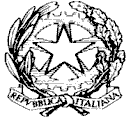 Ministero dell'Istruzione, dell'Università e della RicercaISTITUTO  COMPRENSIVO  SANTA MARINA - POLICASTRO Via Giovanni XXIII - 84067 Policastro Bussentino (SA)Codice Fiscale: 93025430658 Cod. Mecc.SAIC8BF00G TEL.FAX 0974/984004Email: saic8bf00g@istruzione.it - Posta cert: saic8bf00g@pec-istruzione.itAnno Scolastico……….PIANO DIDATTICO PERSONALIZZATOPER ALUNNI CON B.E.S. non certificati ai sensi della Dir. Min. del 27/12/2012e Cir. Min. n°8 del 06/03/2013“Area dello Svantaggio”Scuola PrimariaDATI RELATIVI ALL’ALUNNO/AOSSERVAZIONI DEL TEAM DOCENTIDopo un periodo di osservazioni,sistematiche e non,sono emersi i seguenti bisogni:“Punti di forza” dell’alunno/a e gruppo classe o sezione su cui far leva nell’intervento didattico:DIDATTICA PERSONALIZZATA Strategie metodologiche e didattiche- La gratificazione e l’incoraggiamento di fronte ai successi ,all’impegno devono    essere superiori rispetto agli insuccessi - Promuovere l’apprendimento collaborativo favorendo le attività in piccoli gruppi.- Predisporre azioni di tutoraggio.- Sostenere e promuovere un approccio strategico nello studio utilizzando mediatori   didattici facilitanti per l’apprendimento (immagini, mappe …) -Offrire anticipatamente schemi grafici relativi all’argomento di studio -Privilegiare l’apprendimento dall’esperienza e la didattica laboratoriale-Altro…CRITERI E MODALITA’ DI VERIFICA E VALUTAZIONEL’alunno nella valutazione delle diverse discipline si avvarrà delle misure dispensative e degli strumenti compensative già previsti per la didattica quotidiana.PATTO CON LA FAMIGLIASi concordano:-Riduzione del carico di studio individuale a casa-Organizzazione di un piano di studio settimanale con distribuzione giornaliera del   carico di lavoro-Le modalità di aiuto:chi,come,per quanto tempo,per quali attività/discipline segue   l’alunno nello studio-Programmare le interrogazioni -Le verifiche orali dovranno essere privilegiate-Di mettere per iscritto sul diario quando l’alunno non può svolgere i compiti secondo  le modalità stabilite con i docenti-Altro…Le parti coinvolte si impegnano a rispettare quanto condiviso e concordato, nel presente PDP, per il successo formativo dell'alunno.FIRMA DEI DOCENTI                                              FIRMA DEI GENITORI________________________________          _______________________________            Luogo, data	IL DIRIGENTE SCOLASTICO                                                  Prof.ssa  Maria De BiaseCognome e Nome Data e luogo di nascitaClassePlessoDocente CoordinatoreTipologia di Svantaggio:SVANTAGGIO LINGUISTICOSVANTAGGIO SOCIO-ECONOMICO- CULTURALESVANTAGGIO DI NATURA FISICO- BIOLOGICASVANTAGGIO PSICOLOGICO E/O             DISAGIO COMPORTAMENTALE/            RELAZIONALETerapie : Ri- Abilitative o Farmacologiche-quali:-frequenza settimanale:-presso:Informazioni generali fornite dalla famiglia utili ai fini dell’inclusioneAltro…Altro…Relazioni con compagni e adultiAccetta e rispetta le regoleManifesta difficoltà nella lettura,nella scrittura,nelle attività logiche-matematiche,nellaespressione orale,ecc.Difficoltà di concentrazione e/o di attenzione e/o di memorizzazionee/o di comprensione verbaleApproccio agli impegni scolasticiConsapevolezza delle proprie difficoltàAutostimaApprendimento lingue straniere:(pronuncia difficoltà, notevoli differenze tra la comprensione del testoscritto e orale e tra la produzione scrittae orale)-Inglese:Strategie utilizzate dall’alunnonel lavoro scolastico-nello studio:-per ricordare:-modalità nello svolgere un compito:Informazioni e/o colloqui con le docenti delle classi o sezioniprecedenti di scuolaPunti di forza dell’alunno/a-Discipline preferite:-Discipline in cui riesce:-Attività preferite:-Attività in cui riesce:-Desideri e/o bisogni espressi:-Hobby,passioni,attività extracurricolari (PON, Scuola Viva, altro…)-Discipline preferite:-Discipline in cui riesce:-Attività preferite:-Attività in cui riesce:-Desideri e/o bisogni espressi:-Hobby,passioni,attività extracurricolari (PON, Scuola Viva, altro…)-Discipline preferite:-Discipline in cui riesce:-Attività preferite:-Attività in cui riesce:-Desideri e/o bisogni espressi:-Hobby,passioni,attività extracurricolari (PON, Scuola Viva, altro…)Punti di forza nel gruppo classe o sezionePresenza di un compagno o di un gruppo di compagniper le attività disciplinariSI(specificare)NOPunti di forza nel gruppo classe o sezionePresenza di un compagno o di un gruppo di compagniper il gioco SI(specificare)NOPunti di forza nel gruppo classe o sezionePresenza di un compagno o di un gruppo di compagniper le attivitàextracurricolari:PON,Scuola Viva,altro…SI(specificare)NODISCIPLINEMISURE DISPENSATIVEMISURE DISPENSATIVESTRUMENTICOMPENSATIVITEMPI AGGIUNTIVIItalianoMatematicaStoriaGeografiaScienzeIngleseArte e ImmagineMusicaAtt. MotoriaAtt. MotoriaReligioneReligioneCOGNOME E NOMEDISCIPLINAFIRMA